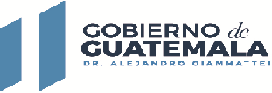 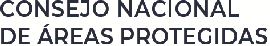 Periodo: Del 01 al 31 de mayo 2021Periodo: Del 01 al 31 de mayo 2021Periodo: Del 01 al 31 de mayo 2021Periodo: Del 01 al 31 de mayo 2021Periodo: Del 01 al 31 de mayo 2021Periodo: Del 01 al 31 de mayo 2021Periodo: Del 01 al 31 de mayo 2021Periodo: Del 01 al 31 de mayo 2021Periodo: Del 01 al 31 de mayo 2021Periodo: Del 01 al 31 de mayo 2021Periodo: Del 01 al 31 de mayo 2021Periodo: Del 01 al 31 de mayo 2021No.RenglónNombre y ApellidosServicios Técnicos / ProfesionalesContrato o ActaVigencia del ContratoPorcentaje de pagoValor en quetzalesPeriodo de PagoCURNITDescripciónSERVICIOS PROFESIONALES EN1183ESKEVIN NOÉ CASTELLANOS MÉRIDAServicios ProfesionalesACTA ADMINISTRATIVA 02-202118/02/2021 AL17/08/2021.16.07%Q13,500.00Mayo89627691942ASESORÍA JURÍDICA Y LEGAL DE LOS PROCESOS LLEVADOS A CABO EN EL MARCO DEL PROYECTOCONSOLIDACIÓN DEL SIGAP -LIFEWEB- SEGÚN ACTA NÚMERO 02-2021.